Zarządzenie nr 64.2021
WÓJTA GMINY SADKIz dnia 16 grudnia 2021 r.w spranie przeprowadzenia konsultacji społecznych na temat projektu „Gminnej Strategii
Rozwiązywania Problemów Społecznych Gminy Sadki na lata 2022-2032”.Na podstawie a art. 5a ust. 1, art. 30 ust. 1 i ust. 2 pkt 2 ustawy z dnia 8 marca 1990 r.samorządzie gminnym (Dz. U. z 2021 poz. 1372 z późn. zm) , art. 16 b, art. 17 ust. 1 pkt 1 ustawy z dnia 12 marca 2004 roku o pomocy społecznej (Dz. U. z 2020 poz. 1876 z późn. zm.) w związku z Uchwałą Nr XXXIX/48/2021 Rady Gminy Sadki z dnia 28 października 2021 roku w sprawie zasadtrybu przeprowadzania konsultacji społecznych z mieszkańcami Gminy Sadki (Dz. Urz. Woj. Kuj. - Pom. z 4 listopada 2021 r. poz. 5388) zarządzam, co następuje:§ 1. Zarządzam przeprowadzenie konsultacji społecznych z mieszkańcami gminy, w celu poznania ich opinii, w przedmiocie projektu „Gminnej Strategii Rozwiązywania Problemów Społecznych Gminy Sadki na lata 2022 - 2032”.§ 2. Wyznaczam termin rozpoczęcia konsultacji na dzień 17 grudnia 2021 roku, a termin zakończenia na dzień 30 grudnia 2021 roku.§ 3. Projekt Gminnej Strategii Rozwiązywania Problemów Społecznych Gminy Sadki na lata 2022 - 2032”, stanowi załącznik nr 1 do niniejszego zarządzenia.§ 4. Konsultacje będą przeprowadzone w formie formularza konsultacji stanowiącego załącznik nr 2 do niniejszego zarządzenia:przesłanego na adres e-mail: gops@,sadki.pl.złożonego w siedzibie Gminnego Ośrodka Pomocy Społecznej w Sadkach, ul. Ignacego Tomyślaka 37,§ 5. Informacja o konsultacjach umieszczona zostanie na stronie internetowej Urzędu Gminy w Sadkach oraz Gminnego Ośrodka Pomocy Społecznej.§ 6. Konsultacje są ważne bez względu na liczbę uczestniczących w nich osób oraz zgłoszonych uwag. Formularz konsultacji jest ważny jeżeli został prawidłowo wypełniony ze wskazaniem wszystkich koniecznych danych oraz podpisany.§ 7. Wyniki konsultacji nie są wiążące dla organów gminy podejmujących rozstrzygnięcia w sprawach, które były przedmiotem konsultacji, ale organy gminy rozpatrują wyniki konsultacji i biorą je pod uwagę jako jeden z głównych czynników wpływających na podejmowane rozstrzygnięcia dotyczące projektu strategii.§ 8. Wykonanie zarządzenia powierzam Kierownikowi Gminnego Ośrodka Pomocy Społecznej w Sadkach§ 9. Zarządzenie wchodzi w życie z dniem podjęcia.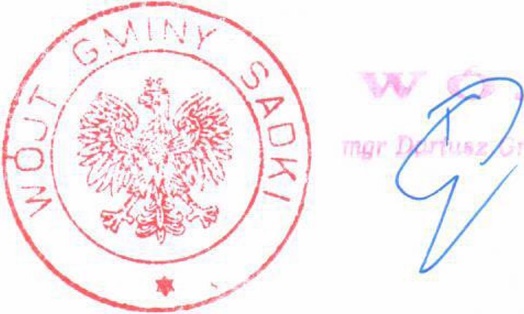 